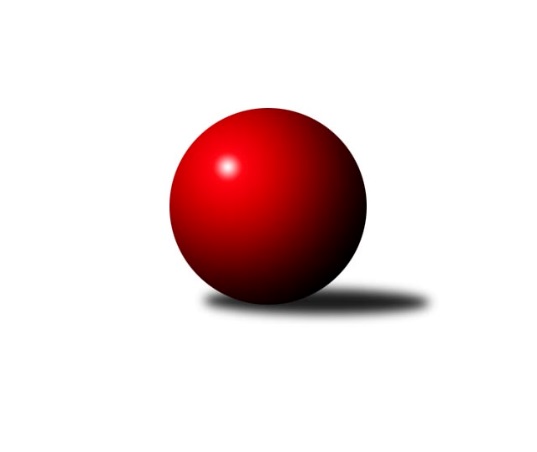 Č.11Ročník 2018/2019	8.5.2024 1. KLZ 2018/2019Statistika 11. kolaTabulka družstev:		družstvo	záp	výh	rem	proh	skore	sety	průměr	body	plné	dorážka	chyby	1.	KK Slavia Praha	11	10	0	1	70.0 : 18.0 	(165.0 : 99.0)	3283	20	2195	1088	21.4	2.	KK Slovan Rosice	11	10	0	1	63.0 : 25.0 	(159.0 : 105.0)	3341	20	2212	1129	19.4	3.	KK Blansko	11	7	2	2	54.0 : 34.0 	(138.5 : 125.5)	3116	16	2089	1027	26.2	4.	SKK Náchod	11	5	4	2	51.0 : 37.0 	(140.5 : 123.5)	3241	14	2177	1064	28	5.	KC Zlín	11	6	1	4	45.5 : 42.5 	(138.5 : 125.5)	3198	13	2161	1037	35.5	6.	SKK Rokycany	11	5	0	6	39.5 : 48.5 	(127.5 : 136.5)	3156	10	2152	1004	33.2	7.	TJ Spartak Přerov	11	4	1	6	44.0 : 44.0 	(128.5 : 135.5)	3248	9	2196	1052	29.5	8.	KK Konstruktiva Praha	11	3	2	6	37.0 : 51.0 	(130.0 : 134.0)	3142	8	2154	988	36.5	9.	KK Zábřeh	11	3	1	7	38.5 : 49.5 	(119.5 : 144.5)	3196	7	2158	1038	32.9	10.	TJ Loko České Budějovice	11	3	1	7	33.0 : 55.0 	(120.0 : 144.0)	3136	7	2152	984	45.7	11.	TJ Sokol Duchcov	11	2	1	8	26.0 : 62.0 	(103.0 : 161.0)	3178	5	2155	1023	35.2	12.	SKK Jičín	11	1	1	9	26.5 : 61.5 	(114.0 : 150.0)	3101	3	2108	993	40Tabulka doma:		družstvo	záp	výh	rem	proh	skore	sety	průměr	body	maximum	minimum	1.	KK Slavia Praha	5	5	0	0	36.0 : 4.0 	(84.0 : 36.0)	3333	10	3356	3315	2.	KK Slovan Rosice	6	5	0	1	35.0 : 13.0 	(92.5 : 51.5)	3362	10	3477	3307	3.	KK Blansko	6	5	0	1	32.0 : 16.0 	(83.0 : 61.0)	3303	10	3346	3263	4.	SKK Náchod	5	4	0	1	28.0 : 12.0 	(74.0 : 46.0)	3281	8	3337	3236	5.	KC Zlín	6	3	1	2	25.0 : 23.0 	(77.5 : 66.5)	3068	7	3158	2963	6.	SKK Rokycany	5	3	0	2	20.5 : 19.5 	(66.5 : 53.5)	3270	6	3326	3228	7.	KK Konstruktiva Praha	6	2	2	2	26.0 : 22.0 	(76.0 : 68.0)	3154	6	3228	3109	8.	KK Zábřeh	5	2	1	2	22.5 : 17.5 	(64.0 : 56.0)	3135	5	3192	3056	9.	TJ Spartak Přerov	6	2	1	3	23.0 : 25.0 	(67.5 : 76.5)	3298	5	3385	3214	10.	TJ Loko České Budějovice	6	2	1	3	21.5 : 26.5 	(70.0 : 74.0)	3150	5	3226	3002	11.	TJ Sokol Duchcov	5	1	0	4	13.0 : 27.0 	(48.0 : 72.0)	3264	2	3364	3184	12.	SKK Jičín	5	0	1	4	14.0 : 26.0 	(56.0 : 64.0)	3162	1	3327	3003Tabulka venku:		družstvo	záp	výh	rem	proh	skore	sety	průměr	body	maximum	minimum	1.	KK Slovan Rosice	5	5	0	0	28.0 : 12.0 	(66.5 : 53.5)	3337	10	3436	3241	2.	KK Slavia Praha	6	5	0	1	34.0 : 14.0 	(81.0 : 63.0)	3274	10	3517	3126	3.	KK Blansko	5	2	2	1	22.0 : 18.0 	(55.5 : 64.5)	3078	6	3319	2550	4.	KC Zlín	5	3	0	2	20.5 : 19.5 	(61.0 : 59.0)	3224	6	3343	3145	5.	SKK Náchod	6	1	4	1	23.0 : 25.0 	(66.5 : 77.5)	3235	6	3428	3131	6.	TJ Spartak Přerov	5	2	0	3	21.0 : 19.0 	(61.0 : 59.0)	3238	4	3347	3155	7.	SKK Rokycany	6	2	0	4	19.0 : 29.0 	(61.0 : 83.0)	3137	4	3340	3026	8.	TJ Sokol Duchcov	6	1	1	4	13.0 : 35.0 	(55.0 : 89.0)	3164	3	3262	3100	9.	TJ Loko České Budějovice	5	1	0	4	11.5 : 28.5 	(50.0 : 70.0)	3134	2	3202	3090	10.	KK Konstruktiva Praha	5	1	0	4	11.0 : 29.0 	(54.0 : 66.0)	3139	2	3297	2998	11.	KK Zábřeh	6	1	0	5	16.0 : 32.0 	(55.5 : 88.5)	3206	2	3365	3074	12.	SKK Jičín	6	1	0	5	12.5 : 35.5 	(58.0 : 86.0)	3091	2	3228	2991Tabulka podzimní části:		družstvo	záp	výh	rem	proh	skore	sety	průměr	body	doma	venku	1.	KK Slavia Praha	11	10	0	1	70.0 : 18.0 	(165.0 : 99.0)	3283	20 	5 	0 	0 	5 	0 	1	2.	KK Slovan Rosice	11	10	0	1	63.0 : 25.0 	(159.0 : 105.0)	3341	20 	5 	0 	1 	5 	0 	0	3.	KK Blansko	11	7	2	2	54.0 : 34.0 	(138.5 : 125.5)	3116	16 	5 	0 	1 	2 	2 	1	4.	SKK Náchod	11	5	4	2	51.0 : 37.0 	(140.5 : 123.5)	3241	14 	4 	0 	1 	1 	4 	1	5.	KC Zlín	11	6	1	4	45.5 : 42.5 	(138.5 : 125.5)	3198	13 	3 	1 	2 	3 	0 	2	6.	SKK Rokycany	11	5	0	6	39.5 : 48.5 	(127.5 : 136.5)	3156	10 	3 	0 	2 	2 	0 	4	7.	TJ Spartak Přerov	11	4	1	6	44.0 : 44.0 	(128.5 : 135.5)	3248	9 	2 	1 	3 	2 	0 	3	8.	KK Konstruktiva Praha	11	3	2	6	37.0 : 51.0 	(130.0 : 134.0)	3142	8 	2 	2 	2 	1 	0 	4	9.	KK Zábřeh	11	3	1	7	38.5 : 49.5 	(119.5 : 144.5)	3196	7 	2 	1 	2 	1 	0 	5	10.	TJ Loko České Budějovice	11	3	1	7	33.0 : 55.0 	(120.0 : 144.0)	3136	7 	2 	1 	3 	1 	0 	4	11.	TJ Sokol Duchcov	11	2	1	8	26.0 : 62.0 	(103.0 : 161.0)	3178	5 	1 	0 	4 	1 	1 	4	12.	SKK Jičín	11	1	1	9	26.5 : 61.5 	(114.0 : 150.0)	3101	3 	0 	1 	4 	1 	0 	5Tabulka jarní části:		družstvo	záp	výh	rem	proh	skore	sety	průměr	body	doma	venku	1.	TJ Spartak Přerov	0	0	0	0	0.0 : 0.0 	(0.0 : 0.0)	0	0 	0 	0 	0 	0 	0 	0 	2.	TJ Sokol Duchcov	0	0	0	0	0.0 : 0.0 	(0.0 : 0.0)	0	0 	0 	0 	0 	0 	0 	0 	3.	SKK Rokycany	0	0	0	0	0.0 : 0.0 	(0.0 : 0.0)	0	0 	0 	0 	0 	0 	0 	0 	4.	SKK Náchod	0	0	0	0	0.0 : 0.0 	(0.0 : 0.0)	0	0 	0 	0 	0 	0 	0 	0 	5.	TJ Loko České Budějovice	0	0	0	0	0.0 : 0.0 	(0.0 : 0.0)	0	0 	0 	0 	0 	0 	0 	0 	6.	SKK Jičín	0	0	0	0	0.0 : 0.0 	(0.0 : 0.0)	0	0 	0 	0 	0 	0 	0 	0 	7.	KK Zábřeh	0	0	0	0	0.0 : 0.0 	(0.0 : 0.0)	0	0 	0 	0 	0 	0 	0 	0 	8.	KK Konstruktiva Praha	0	0	0	0	0.0 : 0.0 	(0.0 : 0.0)	0	0 	0 	0 	0 	0 	0 	0 	9.	KK Slovan Rosice	0	0	0	0	0.0 : 0.0 	(0.0 : 0.0)	0	0 	0 	0 	0 	0 	0 	0 	10.	KC Zlín	0	0	0	0	0.0 : 0.0 	(0.0 : 0.0)	0	0 	0 	0 	0 	0 	0 	0 	11.	KK Slavia Praha	0	0	0	0	0.0 : 0.0 	(0.0 : 0.0)	0	0 	0 	0 	0 	0 	0 	0 	12.	KK Blansko	0	0	0	0	0.0 : 0.0 	(0.0 : 0.0)	0	0 	0 	0 	0 	0 	0 	0 Zisk bodů pro družstvo:		jméno hráče	družstvo	body	zápasy	v %	dílčí body	sety	v %	1.	Lucie Vaverková 	KK Slovan Rosice 	10	/	10	(100%)	35	/	40	(88%)	2.	Olga Hejhalová 	KK Slavia Praha 	10	/	10	(100%)	32.5	/	40	(81%)	3.	Martina Hrdinová 	SKK Náchod 	9	/	11	(82%)	30.5	/	44	(69%)	4.	Denisa Pytlíková 	SKK Rokycany 	8	/	10	(80%)	27.5	/	40	(69%)	5.	Martina Ančincová 	KC Zlín 	8	/	10	(80%)	24.5	/	40	(61%)	6.	Zuzana Machalová 	TJ Spartak Přerov 	8	/	10	(80%)	19.5	/	40	(49%)	7.	Natálie Topičová 	KK Slovan Rosice 	8	/	11	(73%)	33	/	44	(75%)	8.	Zdeňka Ševčíková 	KK Blansko  	8	/	11	(73%)	25.5	/	44	(58%)	9.	Anna Mašlaňová 	TJ Spartak Přerov 	7	/	7	(100%)	19	/	28	(68%)	10.	Lucie Nevřivová 	KK Blansko  	7	/	8	(88%)	18	/	32	(56%)	11.	Vlasta Kohoutová 	KK Slavia Praha 	7	/	9	(78%)	23.5	/	36	(65%)	12.	Daniela Pochylová 	SKK Rokycany 	7	/	9	(78%)	22	/	36	(61%)	13.	Lenka Horňáková 	KK Zábřeh 	7	/	9	(78%)	19.5	/	36	(54%)	14.	Kristýna Juráková 	KK Slavia Praha 	7	/	10	(70%)	20.5	/	40	(51%)	15.	Iva Rosendorfová 	KK Slovan Rosice 	7	/	11	(64%)	26	/	44	(59%)	16.	Lenka Kalová st.	KK Blansko  	7	/	11	(64%)	26	/	44	(59%)	17.	Helena Gruszková 	KK Slavia Praha 	6	/	8	(75%)	19	/	32	(59%)	18.	Jitka Killarová 	KK Zábřeh 	6	/	9	(67%)	23	/	36	(64%)	19.	Vladimíra Šťastná 	KK Slavia Praha 	6	/	9	(67%)	23	/	36	(64%)	20.	Lucie Moravcová 	SKK Náchod 	6	/	9	(67%)	22	/	36	(61%)	21.	Bohdana Jankových 	KC Zlín 	6	/	9	(67%)	21	/	36	(58%)	22.	Edita Koblížková 	KK Konstruktiva Praha  	5	/	5	(100%)	16	/	20	(80%)	23.	Monika Hercíková 	SKK Jičín 	5	/	8	(63%)	20.5	/	32	(64%)	24.	Alena Kantnerová 	KK Slovan Rosice 	5	/	8	(63%)	19.5	/	32	(61%)	25.	Aneta Cvejnová 	SKK Náchod 	5	/	9	(56%)	22	/	36	(61%)	26.	Marie Říhová 	SKK Jičín 	5	/	9	(56%)	22	/	36	(61%)	27.	Lenka Kubová 	KK Zábřeh 	5	/	9	(56%)	20	/	36	(56%)	28.	Simona Koutníková 	TJ Sokol Duchcov 	5	/	9	(56%)	17.5	/	36	(49%)	29.	Markéta Ptáčková 	KK Blansko  	5	/	9	(56%)	17.5	/	36	(49%)	30.	Andrea Axmanová 	KK Slovan Rosice 	5	/	10	(50%)	16.5	/	40	(41%)	31.	Michaela Zajacová 	KK Blansko  	5	/	11	(45%)	20	/	44	(45%)	32.	Markéta Hofmanová 	TJ Sokol Duchcov 	4	/	4	(100%)	9	/	16	(56%)	33.	Milada Šafránková 	TJ Loko České Budějovice  	4	/	5	(80%)	12.5	/	20	(63%)	34.	Jana Čiháková 	KK Konstruktiva Praha  	4	/	5	(80%)	12	/	20	(60%)	35.	Nina Brožková 	SKK Náchod 	4	/	5	(80%)	11.5	/	20	(58%)	36.	Kristýna Zimáková 	KC Zlín 	4	/	6	(67%)	17	/	24	(71%)	37.	Naděžda Dobešová 	KK Slovan Rosice 	4	/	6	(67%)	13.5	/	24	(56%)	38.	Šárka Majerová 	SKK Náchod 	4	/	6	(67%)	12.5	/	24	(52%)	39.	Petra Najmanová 	KK Konstruktiva Praha  	4	/	7	(57%)	17	/	28	(61%)	40.	Martina Starecki 	KK Konstruktiva Praha  	4	/	7	(57%)	16	/	28	(57%)	41.	Kateřina Fajdeková 	TJ Spartak Přerov 	4	/	7	(57%)	15	/	28	(54%)	42.	Tereza Buďová 	KK Blansko  	4	/	9	(44%)	21	/	36	(58%)	43.	Romana Švubová 	KK Zábřeh 	4	/	9	(44%)	13.5	/	36	(38%)	44.	Monika Pavelková 	TJ Spartak Přerov 	4	/	9	(44%)	13.5	/	36	(38%)	45.	Michaela Provazníková 	SKK Rokycany 	4	/	10	(40%)	15.5	/	40	(39%)	46.	Terezie Krákorová 	SKK Rokycany 	4	/	11	(36%)	24	/	44	(55%)	47.	Veronika Horková 	SKK Rokycany 	3.5	/	10	(35%)	17.5	/	40	(44%)	48.	Adriana Svobodová 	KC Zlín 	3	/	5	(60%)	12.5	/	20	(63%)	49.	Martina Janyšková 	TJ Spartak Přerov 	3	/	6	(50%)	12	/	24	(50%)	50.	Renata Šimůnková 	SKK Náchod 	3	/	6	(50%)	11	/	24	(46%)	51.	Michaela Matlachová 	KC Zlín 	3	/	7	(43%)	14	/	28	(50%)	52.	Tereza Chlumská 	KK Konstruktiva Praha  	3	/	7	(43%)	13	/	28	(46%)	53.	Dana Wiedermannová 	KK Zábřeh 	3	/	7	(43%)	13	/	28	(46%)	54.	Martina Zimáková 	KC Zlín 	3	/	8	(38%)	15	/	32	(47%)	55.	Šárka Marková 	KK Slavia Praha 	3	/	8	(38%)	15	/	32	(47%)	56.	Adéla Kolaříková 	TJ Sokol Duchcov 	3	/	8	(38%)	13	/	32	(41%)	57.	Michaela Nožičková 	SKK Jičín 	3	/	9	(33%)	11	/	36	(31%)	58.	Barbora Janyšková 	TJ Spartak Přerov 	3	/	10	(30%)	21.5	/	40	(54%)	59.	Barbora Ambrová 	TJ Sokol Duchcov 	3	/	10	(30%)	20	/	40	(50%)	60.	Nikol Plačková 	TJ Sokol Duchcov 	3	/	10	(30%)	19	/	40	(48%)	61.	Helena Šamalová 	SKK Jičín 	3	/	10	(30%)	18	/	40	(45%)	62.	Marcela Balvínová 	KK Zábřeh 	2.5	/	7	(36%)	10	/	28	(36%)	63.	Michaela Kučerová 	KK Slavia Praha 	2	/	2	(100%)	6	/	8	(75%)	64.	Eva Dosedlová 	KK Slovan Rosice 	2	/	2	(100%)	5	/	8	(63%)	65.	Ivana Kaanová 	KK Slavia Praha 	2	/	3	(67%)	7.5	/	12	(63%)	66.	Veronika Kulová 	TJ Loko České Budějovice  	2	/	4	(50%)	11	/	16	(69%)	67.	Ilona Bezdíčková 	SKK Náchod 	2	/	4	(50%)	8	/	16	(50%)	68.	Dita Trochtová 	KC Zlín 	2	/	4	(50%)	7	/	16	(44%)	69.	Kamila Chládková 	KK Zábřeh 	2	/	5	(40%)	9.5	/	20	(48%)	70.	Hana Kovářová 	KK Konstruktiva Praha  	2	/	5	(40%)	9	/	20	(45%)	71.	Nikola Portyšová 	SKK Náchod 	2	/	5	(40%)	8	/	20	(40%)	72.	Magda Winterová 	KK Slovan Rosice 	2	/	5	(40%)	6.5	/	20	(33%)	73.	Kateřina Kotoučová 	KK Konstruktiva Praha  	2	/	6	(33%)	11	/	24	(46%)	74.	Lenka Findejsová 	SKK Rokycany 	2	/	6	(33%)	10	/	24	(42%)	75.	Iva Molová 	TJ Loko České Budějovice  	1.5	/	4	(38%)	8	/	16	(50%)	76.	Denisa Kroupová 	SKK Jičín 	1.5	/	6	(25%)	9	/	24	(38%)	77.	Hana Stehlíková 	KC Zlín 	1	/	1	(100%)	3	/	4	(75%)	78.	Eliška Petrů 	KK Blansko  	1	/	1	(100%)	2	/	4	(50%)	79.	Helena Daňková 	KK Blansko  	1	/	2	(50%)	5	/	8	(63%)	80.	Dana Adamů 	SKK Náchod 	1	/	2	(50%)	4	/	8	(50%)	81.	Eliška Boučková 	SKK Náchod 	1	/	2	(50%)	4	/	8	(50%)	82.	Lenka Vávrová 	SKK Jičín 	1	/	2	(50%)	3	/	8	(38%)	83.	Lucie Vrecková 	TJ Loko České Budějovice  	1	/	3	(33%)	4	/	12	(33%)	84.	Michaela Rubášová 	SKK Rokycany 	1	/	3	(33%)	4	/	12	(33%)	85.	Miroslava Vondrušová 	TJ Loko České Budějovice  	1	/	4	(25%)	6	/	16	(38%)	86.	Alena Šedivá 	SKK Jičín 	1	/	5	(20%)	7.5	/	20	(38%)	87.	Eva Kopřivová 	KK Konstruktiva Praha  	1	/	5	(20%)	7	/	20	(35%)	88.	Marie Kolářová 	SKK Jičín 	1	/	5	(20%)	5	/	20	(25%)	89.	Aneta Kubešová 	TJ Spartak Přerov 	1	/	7	(14%)	9	/	28	(32%)	90.	Marie Chlumská 	KK Konstruktiva Praha  	1	/	7	(14%)	8	/	28	(29%)	91.	Dana Viková 	SKK Jičín 	1	/	9	(11%)	13	/	36	(36%)	92.	Dana Musilová 	KK Blansko  	0	/	1	(0%)	2	/	4	(50%)	93.	Petra Šustková 	KC Zlín 	0	/	1	(0%)	2	/	4	(50%)	94.	Aneta Ondovčáková 	KK Slovan Rosice 	0	/	1	(0%)	2	/	4	(50%)	95.	Miroslava Žáková 	TJ Sokol Duchcov 	0	/	1	(0%)	0	/	4	(0%)	96.	Zdeňa Štruplová 	TJ Loko České Budějovice  	0	/	2	(0%)	3.5	/	8	(44%)	97.	Naděžda Musilová 	KK Blansko  	0	/	2	(0%)	1.5	/	8	(19%)	98.	Alena Čampulová 	TJ Loko České Budějovice  	0	/	2	(0%)	1.5	/	8	(19%)	99.	Olga Ollingerová 	KK Zábřeh 	0	/	2	(0%)	1.5	/	8	(19%)	100.	Kateřina Ambrová 	TJ Sokol Duchcov 	0	/	2	(0%)	0	/	8	(0%)	101.	Linda Lidman 	SKK Rokycany 	0	/	3	(0%)	5	/	12	(42%)	102.	Zuzana Slovenčíková 	KC Zlín 	0	/	3	(0%)	4	/	12	(33%)	103.	Martina Klojdová 	TJ Loko České Budějovice  	0	/	4	(0%)	3.5	/	16	(22%)	104.	Ivana Březinová 	TJ Sokol Duchcov 	0	/	6	(0%)	5.5	/	24	(23%)	105.	Růžena Svobodová 	TJ Sokol Duchcov 	0	/	8	(0%)	6	/	32	(19%)Průměry na kuželnách:		kuželna	průměr	plné	dorážka	chyby	výkon na hráče	1.	Duchcov, 1-4	3310	2232	1077	30.6	(551.7)	2.	TJ Spartak Přerov, 1-6	3302	2218	1084	29.9	(550.5)	3.	KK Slovan Rosice, 1-4	3286	2199	1087	29.6	(547.8)	4.	KK Blansko, 1-6	3265	2206	1059	30.1	(544.3)	5.	SKK Rokycany, 1-4	3236	2159	1077	28.3	(539.4)	6.	KK Slavia Praha, 1-4	3229	2159	1070	24.6	(538.2)	7.	SKK Nachod, 1-4	3226	2163	1063	26.6	(537.8)	8.	KK Konstruktiva Praha, 2-5	3151	2129	1022	34.7	(525.2)	9.	SKK Jičín, 1-4	3149	2121	1028	34.1	(525.0)	10.	KK Zábřeh, 1-4	3131	2121	1009	32.9	(521.9)	11.	KC Zlín, 1-4	3071	2110	960	40.1	(511.8)Nejlepší výkony na kuželnách:Duchcov, 1-4SKK Náchod	3428	8. kolo	Barbora Janyšková 	TJ Spartak Přerov	610	3. koloKK Zábřeh	3365	5. kolo	Lenka Kubová 	KK Zábřeh	609	5. koloTJ Sokol Duchcov	3364	3. kolo	Markéta Hofmanová 	TJ Sokol Duchcov	599	3. koloTJ Spartak Přerov	3347	3. kolo	Martina Ančincová 	KC Zlín	596	1. koloKC Zlín	3343	1. kolo	Martina Hrdinová 	SKK Náchod	595	8. koloTJ Sokol Duchcov	3300	8. kolo	Markéta Hofmanová 	TJ Sokol Duchcov	593	8. koloKK Konstruktiva Praha 	3297	11. kolo	Nina Brožková 	SKK Náchod	588	8. koloTJ Sokol Duchcov	3252	5. kolo	Simona Koutníková 	TJ Sokol Duchcov	585	1. koloTJ Sokol Duchcov	3221	11. kolo	Nikol Plačková 	TJ Sokol Duchcov	583	8. koloTJ Sokol Duchcov	3184	1. kolo	Marie Chlumská 	KK Konstruktiva Praha 	582	11. koloTJ Spartak Přerov, 1-6KK Slavia Praha	3517	11. kolo	Anna Mašlaňová 	TJ Spartak Přerov	621	4. koloTJ Spartak Přerov	3385	6. kolo	Šárka Marková 	KK Slavia Praha	618	11. koloTJ Spartak Přerov	3347	11. kolo	Bohdana Jankových 	KC Zlín	611	8. koloSKK Rokycany	3340	10. kolo	Olga Hejhalová 	KK Slavia Praha	603	11. koloTJ Spartak Přerov	3307	4. kolo	Barbora Janyšková 	TJ Spartak Přerov	599	8. koloSKK Náchod	3301	4. kolo	Martina Hrdinová 	SKK Náchod	594	4. koloTJ Spartak Přerov	3279	8. kolo	Helena Gruszková 	KK Slavia Praha	593	11. koloTJ Spartak Přerov	3256	10. kolo	Vlasta Kohoutová 	KK Slavia Praha	588	11. koloKC Zlín	3247	8. kolo	Zuzana Machalová 	TJ Spartak Přerov	588	10. koloSKK Jičín	3228	2. kolo	Zuzana Machalová 	TJ Spartak Přerov	586	11. koloKK Slovan Rosice, 1-4KK Slovan Rosice	3477	10. kolo	Olga Hejhalová 	KK Slavia Praha	628	4. koloKK Slavia Praha	3424	4. kolo	Natálie Topičová 	KK Slovan Rosice	621	9. koloKK Slovan Rosice	3394	9. kolo	Lucie Vaverková 	KK Slovan Rosice	607	5. koloKK Slovan Rosice	3338	5. kolo	Lucie Vaverková 	KK Slovan Rosice	607	9. koloKK Slovan Rosice	3335	4. kolo	Lenka Kubová 	KK Zábřeh	607	9. koloKK Slovan Rosice	3318	2. kolo	Helena Gruszková 	KK Slavia Praha	605	4. koloKK Slovan Rosice	3307	7. kolo	Natálie Topičová 	KK Slovan Rosice	596	10. koloKK Zábřeh	3266	9. kolo	Lucie Vaverková 	KK Slovan Rosice	595	10. koloTJ Spartak Přerov	3246	7. kolo	Alena Kantnerová 	KK Slovan Rosice	584	10. koloKC Zlín	3145	5. kolo	Lucie Vaverková 	KK Slovan Rosice	582	7. koloKK Blansko, 1-6KK Slovan Rosice	3397	6. kolo	Naděžda Dobešová 	KK Slovan Rosice	607	6. koloKK Blansko 	3346	6. kolo	Zdeňka Ševčíková 	KK Blansko 	603	10. koloKK Blansko 	3317	9. kolo	Tereza Buďová 	KK Blansko 	592	8. koloKK Blansko 	3315	8. kolo	Alena Kantnerová 	KK Slovan Rosice	584	6. koloKK Blansko 	3290	2. kolo	Lucie Vaverková 	KK Slovan Rosice	580	6. koloKK Blansko 	3287	10. kolo	Lenka Kalová st.	KK Blansko 	579	8. koloKK Slavia Praha	3268	8. kolo	Lucie Nevřivová 	KK Blansko 	579	10. koloKK Blansko 	3263	4. kolo	Markéta Ptáčková 	KK Blansko 	579	6. koloKK Zábřeh	3244	10. kolo	Markéta Ptáčková 	KK Blansko 	578	9. koloTJ Spartak Přerov	3216	9. kolo	Kristýna Juráková 	KK Slavia Praha	576	8. koloSKK Rokycany, 1-4SKK Rokycany	3326	2. kolo	Terezie Krákorová 	SKK Rokycany	605	4. koloKK Slovan Rosice	3320	8. kolo	Naděžda Dobešová 	KK Slovan Rosice	596	8. koloKK Blansko 	3319	11. kolo	Denisa Pytlíková 	SKK Rokycany	591	6. koloSKK Rokycany	3294	6. kolo	Lenka Kalová st.	KK Blansko 	580	11. koloSKK Rokycany	3268	11. kolo	Veronika Kulová 	TJ Loko České Budějovice 	577	6. koloSKK Rokycany	3235	4. kolo	Denisa Pytlíková 	SKK Rokycany	575	8. koloSKK Rokycany	3228	8. kolo	Terezie Krákorová 	SKK Rokycany	571	6. koloKK Zábřeh	3137	2. kolo	Terezie Krákorová 	SKK Rokycany	571	2. koloTJ Sokol Duchcov	3125	4. kolo	Denisa Pytlíková 	SKK Rokycany	569	2. koloTJ Loko České Budějovice 	3109	6. kolo	Lucie Vaverková 	KK Slovan Rosice	566	8. koloKK Slavia Praha, 1-4KK Slavia Praha	3356	1. kolo	Olga Hejhalová 	KK Slavia Praha	605	7. koloKK Slavia Praha	3350	7. kolo	Martina Hrdinová 	SKK Náchod	599	9. koloKK Slavia Praha	3322	9. kolo	Vlasta Kohoutová 	KK Slavia Praha	598	1. koloKK Slavia Praha	3320	5. kolo	Olga Hejhalová 	KK Slavia Praha	591	3. koloKK Slavia Praha	3315	3. kolo	Olga Hejhalová 	KK Slavia Praha	591	1. koloSKK Náchod	3193	9. kolo	Helena Gruszková 	KK Slavia Praha	578	7. koloTJ Sokol Duchcov	3170	7. kolo	Olga Hejhalová 	KK Slavia Praha	570	9. koloKK Zábřeh	3152	3. kolo	Kristýna Juráková 	KK Slavia Praha	568	7. koloSKK Jičín	3081	5. kolo	Kristýna Juráková 	KK Slavia Praha	567	9. koloSKK Rokycany	3035	1. kolo	Helena Gruszková 	KK Slavia Praha	564	9. koloSKK Nachod, 1-4SKK Náchod	3337	5. kolo	Aneta Cvejnová 	SKK Náchod	591	5. koloKK Slovan Rosice	3292	1. kolo	Lucie Vaverková 	KK Slovan Rosice	587	1. koloSKK Náchod	3287	3. kolo	Martina Hrdinová 	SKK Náchod	582	3. koloSKK Náchod	3275	1. kolo	Tereza Buďová 	KK Blansko 	578	3. koloSKK Náchod	3272	11. kolo	Šárka Majerová 	SKK Náchod	576	7. koloSKK Náchod	3236	7. kolo	Eliška Boučková 	SKK Náchod	575	1. koloKK Blansko 	3219	3. kolo	Martina Hrdinová 	SKK Náchod	574	1. koloTJ Loko České Budějovice 	3202	11. kolo	Martina Hrdinová 	SKK Náchod	572	5. koloSKK Jičín	3121	7. kolo	Lucie Moravcová 	SKK Náchod	571	11. koloSKK Rokycany	3026	5. kolo	Milada Šafránková 	TJ Loko České Budějovice 	570	11. koloKK Konstruktiva Praha, 2-5KK Slovan Rosice	3241	3. kolo	Lucie Vaverková 	KK Slovan Rosice	584	3. koloKK Konstruktiva Praha 	3228	10. kolo	Aneta Cvejnová 	SKK Náchod	583	10. koloKK Blansko 	3192	5. kolo	Jana Čiháková 	KK Konstruktiva Praha 	575	10. koloSKK Náchod	3190	10. kolo	Olga Hejhalová 	KK Slavia Praha	567	2. koloKK Konstruktiva Praha 	3190	7. kolo	Michaela Zajacová 	KK Blansko 	566	5. koloKK Slavia Praha	3151	2. kolo	Petra Najmanová 	KK Konstruktiva Praha 	566	10. koloKK Konstruktiva Praha 	3146	5. kolo	Edita Koblížková 	KK Konstruktiva Praha 	562	7. koloKK Konstruktiva Praha 	3128	9. kolo	Petra Najmanová 	KK Konstruktiva Praha 	561	2. koloKK Konstruktiva Praha 	3122	2. kolo	Daniela Pochylová 	SKK Rokycany	560	7. koloKK Konstruktiva Praha 	3109	3. kolo	Alena Kantnerová 	KK Slovan Rosice	552	3. koloSKK Jičín, 1-4KK Slovan Rosice	3436	11. kolo	Lucie Vaverková 	KK Slovan Rosice	619	11. koloSKK Jičín	3327	11. kolo	Monika Hercíková 	SKK Jičín	609	11. koloSKK Rokycany	3288	3. kolo	Barbora Ambrová 	TJ Sokol Duchcov	608	6. koloTJ Sokol Duchcov	3262	6. kolo	Natálie Topičová 	KK Slovan Rosice	589	11. koloSKK Jičín	3189	6. kolo	Marie Říhová 	SKK Jičín	579	11. koloSKK Jičín	3156	3. kolo	Iva Molová 	TJ Loko České Budějovice 	574	8. koloTJ Loko České Budějovice 	3153	8. kolo	Naděžda Dobešová 	KK Slovan Rosice	571	11. koloSKK Jičín	3135	8. kolo	Iva Rosendorfová 	KK Slovan Rosice	568	11. koloSKK Jičín	3003	1. kolo	Michaela Provazníková 	SKK Rokycany	565	3. koloKK Blansko 	2550	1. kolo	Denisa Kroupová 	SKK Jičín	564	11. koloKK Zábřeh, 1-4KC Zlín	3206	11. kolo	Jitka Killarová 	KK Zábřeh	561	4. koloKK Zábřeh	3192	8. kolo	Martina Ančincová 	KC Zlín	557	11. koloKK Zábřeh	3169	4. kolo	Martina Hrdinová 	SKK Náchod	556	6. koloTJ Spartak Přerov	3155	1. kolo	Michaela Nožičková 	SKK Jičín	555	4. koloKK Zábřeh	3142	6. kolo	Dana Wiedermannová 	KK Zábřeh	554	6. koloSKK Náchod	3131	6. kolo	Michaela Matlachová 	KC Zlín	552	11. koloKK Zábřeh	3118	11. kolo	Zuzana Machalová 	TJ Spartak Přerov	550	1. koloSKK Jičín	3089	4. kolo	Lenka Kubová 	KK Zábřeh	550	6. koloKK Zábřeh	3056	1. kolo	Lenka Kubová 	KK Zábřeh	548	8. koloKK Konstruktiva Praha 	3053	8. kolo	Romana Švubová 	KK Zábřeh	545	4. koloKC Zlín, 1-4SKK Náchod	3166	2. kolo	Lucie Moravcová 	SKK Náchod	569	2. koloKC Zlín	3158	2. kolo	Olga Hejhalová 	KK Slavia Praha	560	6. koloKC Zlín	3130	9. kolo	Denisa Pytlíková 	SKK Rokycany	556	9. koloKK Slavia Praha	3126	6. kolo	Bohdana Jankových 	KC Zlín	553	2. koloKK Blansko 	3112	7. kolo	Bohdana Jankových 	KC Zlín	552	4. koloKC Zlín	3068	4. kolo	Martina Zimáková 	KC Zlín	552	2. koloSKK Rokycany	3050	9. kolo	Martina Ančincová 	KC Zlín	551	2. koloKC Zlín	3048	10. kolo	Michaela Matlachová 	KC Zlín	550	9. koloKC Zlín	3042	7. kolo	Lucie Nevřivová 	KK Blansko 	549	7. koloKK Konstruktiva Praha 	2998	4. kolo	Vladimíra Šťastná 	KK Slavia Praha	543	6. koloČetnost výsledků:	8.0 : 0.0	5x	7.0 : 1.0	8x	6.5 : 1.5	1x	6.0 : 2.0	10x	5.5 : 2.5	1x	5.0 : 3.0	7x	4.0 : 4.0	6x	3.0 : 5.0	8x	2.0 : 6.0	10x	1.0 : 7.0	4x